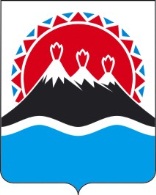  АГЕНТСТВО ПО ВНУТРЕННЕЙ ПОЛИТИКЕ КАМЧАТСКОГО КРАЯПРИКАЗ № 72-пг. Петропавловск-Камчатский                                       «15» июля 2014 годаВ целях реализации подпрограммы 7 «Развитие системы социального обслуживания населения в Камчатском крае. Повышение эффективности государственной поддержки социально ориентированных некоммерческих организаций на 2014-2018 годы» государственной программы Камчатского края «Социальная поддержка граждан в Камчатском крае на 2014-2018 годы», утвержденной постановлением Правительства Камчатского края                   от 29.11.2013 № 548-П  ПРИКАЗЫВАЮ:1. Утвердить Порядок проведения краевого конкурса «Лучшая социально ориентированная некоммерческая организация года» согласно приложению 1. 2. Образовать конкурсную комиссию по проведению краевого конкурса «Лучшая социально ориентированная некоммерческая организация года» в составе согласно приложению 2.3. Утвердить Положение о конкурсной комиссии по проведению краевого конкурса «Лучшая социально ориентированная некоммерческая организация года» согласно приложению 3.4. Настоящий приказ вступает в силу через 10 дней после дня его официального опубликования.ВрИО руководителя Агентства                                                       В.В. МахиняПорядок проведения краевого конкурса «Лучшая социально ориентированная некоммерческая организация года» 1. Настоящий Порядок регламентирует процедуру проведения краевого конкурса «Лучшая социально ориентированная некоммерческая организация года» (далее – конкурс) среди социально ориентированных некоммерческих организаций (далее – СОНКО).2. Целями проведения конкурса являются выявление, поощрение лучших СОНКО в Камчатском крае, а также стимулирование и содействие деятельности некоммерческих организаций социальной направленности в Камчатском крае.3. Участниками конкурса могут быть некоммерческие организации, зарегистрированные в установленном федеральным законодательством порядке и осуществляющие на территории Камчатского края в соответствии со своими учредительными документами виды деятельности, предусмотренные статьей 311 Федерального закона от 12.01.1996 № 7-ФЗ «О некоммерческих организациях» и частью 1 статьи 4 Закона Камчатского края                от 14.11.2011 № 689 «О государственной поддержке некоммерческих организаций в Камчатском крае» (далее - участники).4. Участниками конкурса не могут быть:1) физические лица;2) коммерческие организации;3) государственные корпорации;4) государственные компании;5) политические партии;6) государственные учреждения;7) муниципальные учреждения;8) общественные объединения, не являющиеся юридическими лицами.5. Конкурс проводится конкурсной комиссией, образованной приказом Агентства по внутренней политике Камчатского края (далее – Агентство).6. Агентство размещает объявление о проведении конкурса на официальном сайте исполнительных органов государственной власти Камчатского края в информационно-телекоммуникационной сети «Интернет» (www.kamchatka.gov.ru), в разделе «Исполнительная власть», на странице Агентства.В объявлении о проведении конкурса указываются сроки проведения конкурса, сроки начала и окончания приема документов, необходимых для участия в конкурсе, место и порядок приема документов, необходимых для участия в конкурсе, контактный телефон, почтовый адрес для направления документов, иные необходимые сведения о конкурсе.7. Срок приема представлений и прилагаемых к ним документов составляет не менее 20 дней со дня объявления конкурса. 8. Выдвижение участников осуществляется СОНКО, желающими принять участие в конкурсе и отвечающими требованиям части 3 настоящего Порядка.9. Для участия в конкурсе СОНКО представляют в Агентство следующие документы:1) представление на имя руководителя Агентства согласно приложению 1 к настоящему Порядку;2) анкету участника конкурса по форме согласно приложению 2 к настоящему Порядку.10. Агентство не позднее рабочего дня следующего за днем окончания приема заявок направляет в конкурсную комиссию документы, поступившие в Агентство в соответствии с частью 9 настоящего Порядка, для рассмотрения и определения победителей конкурса. Победителей конкурса может быть не более одного в каждой номинации.Документы, не соответствующие части 9 настоящего Порядка, конкурсной комиссией не рассматриваются.11. Конкурс «Лучшая социально ориентированная некоммерческая организация года» проводится одновременно по следующим номинациям:1) «Формула семьи» (проводится по направлениям деятельности СОНКО – профилактика социального сиротства, поддержка материнства и детства);2) «Здоровье» (проводится по направлениям деятельности СОНКО – повышение качества жизни населения, социальной адаптации инвалидов и их семей);3) «Достижение года» (проводится по направлениям деятельности СОНКО – развитие дополнительного образования, научно-технического и художественного творчества детей и молодежи, развитие историко-краеведческой, патриотической и экологической деятельности детей и молодежи, развитие массового спорта, пропаганда здорового образа жизни);4) «Национально-культурные традиции» (проводится по направлениям деятельности СОНКО – сохранение национальных традиций народов, проживающих на территории Камчатского края);5) «Ветераны в строю» (проводится по направлениям деятельности СОНКО – повышение качества жизни людей пожилого возраста, в том числе ветеранов).12. Определение победителей среди участников конкурса в номинациях, указанных в части 11 настоящего Порядка, осуществляется по следующим критериям:1) наличие социально значимых программ (проектов):1 программа (проект) - 1 балл;от 2-х до 3-х включительно – 2 балла;от 4-х и выше – 3 балла;2) количество лиц, охваченных при осуществлении уставной деятельности СОНКО:от 10 до 50 человек включительно – 1 балл;от 51 и более человек – 2 балла;3) продолжительность осуществления СОНКО уставной деятельности:от 1 года до 2 лет включительно – 1 балл;свыше 2-х лет – 2 балла;4) проведение работы по оценке результатов деятельности СОНКО:- наличие отзывов (благодарственных писем) – 1 балл;- наличие отчетов о деятельности СОНКО – 2 балла;- анкетирование лиц, охваченных при осуществлении уставной деятельности СОНКО – 2 балла:- наличие наград и поощрений СОНКО – 2 балла;5) соблюдение правовой дисциплины:своевременное представление отчетности в:- Управление Министерства юстиции Российской Федерации по Камчатскому краю – 1 балл;- налоговые органы – 1 балл; - Отделение пенсионного фонда РФ по Камчатскому краю – 1 балл.13. При равном количестве баллов, полученных участниками конкурса в одной номинации, конкурсная комиссия определяет победителя большинством голосов путем открытого голосования.14. Срок проведения конкурса составляет не более 20 дней со дня окончания срока приема документов, указанного в объявлении о проведении конкурса.15. Документы, представленные СОНКО на конкурс, не возвращаются. 16. Присвоение звания «Лучшая социально ориентированная некоммерческая организация года» производится на основании решения конкурсной комиссии путем награждения победителей конкурса дипломом и памятным подарком.17. Конкурс по соответствующей номинации считается несостоявшимся, если в данной номинации принял участие только один участник. 18. Объявление о присвоении звания «Лучшая социально ориентированная некоммерческая организация года» размещается на официальном сайте исполнительных органов государственной власти Камчатского края в информационно-телекоммуникационной сети «Интернет» (www.kamchatka.gov.ru), в разделе «Исполнительная власть», на странице Агентства.19. Награждение победителей конкурса проводится в торжественной обстановке руководителем Агентства по внутренней политике Камчатского края. ПРЕДСТАВЛЕНИЕна участие в краевом конкурсе «Лучшая социально ориентированная некоммерческая организация года» ______________________________________________________________                                                                       (наименование СОНКО)в лице ____________________________________________________________                                              (ФИО руководителя СОНКО/лица, уполномоченного представлять интересы СОНКО)ходатайствует о включении ее/его в состав участников краевого конкурса «Лучшая социально ориентированная некоммерческая организация года» в номинации _______________________________________________________ .                                                                                           (наименование номинации)Сведения для оценки участников конкурса«___» ____________ 201_ год                  АНКЕТАучастника краевого конкурса «Лучшая социально ориентированная некоммерческая организация года» в номинации __________Полное наименование участника конкурса: _________________________ФИО руководителя: _____________________________________________ФИО бухгалтера: _______________________________________________Сведения об учредителях (ФИО и/или полное наименование юридического лица-учредителя) _____________________________________Дата регистрации:_______________________________________________ОГРН: _______________________________________________________ИНН/КПП: ___________________________________________________Контактное лицо (ФИО, должность): ______________________________Контактные телефоны: __________________________________________Факс: _______________ e-mail: ___________________________________Фактический адрес: _____________________________________________Юридический адрес (адрес местонахождения): ______________________Уставные цели: ________________________________________________Краткое описание деятельности за предыдущий год: ______________________________________________________________________________________________________  ____________________ _____________________         (должность руководителя СОНКО)                                   (подпись)                                                         (ФИО)Составконкурсной комиссии по проведению краевого конкурса «Лучшая социально ориентированная некоммерческая организация года» Положение о конкурсной комиссии по проведению краевого конкурса «Лучшая социально ориентированная некоммерческая организация года» 1. Общие положения1.1. Конкурсная комиссия по проведению краевого конкурса «Лучшая социально ориентированная некоммерческая организация года» (далее - конкурсная комиссия) формируется для выявления, поощрения лучших социально ориентированных некоммерческих организаций (далее – СОНКО) в Камчатском крае, а также для стимулирования и содействия деятельности некоммерческих организаций социальной направленности в Камчатском крае.1.2. Правовую основу деятельности конкурсной комиссии составляют Конституция Российской Федерации, федеральные законы и иные нормативные правовые акты Российской Федерации, законы и иные нормативные правовые акты Камчатского края, а также настоящее Положение.2. Основные функции и права конкурсной комиссии2.1. Основными функциями конкурсной комиссии являются оценка деятельности СОНКО, определение победителей конкурса.2.2. Для осуществления возложенных функций конкурсная комиссия имеет право:1) рассматривать и проверять документы, представленные СОНКО, в соответствии с частью 9 Порядка проведения краевого конкурса «Лучшая социально ориентированная некоммерческая организация года»;2) в пределах своей компетенции запрашивать у СОНКО сведения, необходимые для уточнения и разъяснения информации, указанной в представленных документах;3) в целях подтверждения достоверности сведений, в представленных СОНКО документах в конкурсную комиссию, запрашивать необходимую информацию в соответствующих государственных органах;4) принимать решения об определении победителей конкурса.3. Организация работы конкурсной комиссии3.1. Конкурсная комиссия образуется приказом Агентства по внутренней политике Камчатского края.3.2. Конкурсная комиссия формируется в составе не менее 9 человек из представителей Законодательного Собрания Камчатского края, исполнительных органов государственной власти Камчатского края, некоммерческих организаций, не принимающих участие в конкурсе, иных учреждений и организаций, имеющих опыт взаимодействия с СОНКО.3.3. Персональный состав конкурсной комиссии утверждается приказом Агентства по внутренней политике Камчатского края.3.4. Члены конкурсной комиссии участвуют в работе конкурсной комиссии на общественных началах.3.5. Формой работы конкурсной комиссии является заседание конкурсной комиссии.Заседания конкурсной комиссии проводятся по мере необходимости.3.6. Заседание конкурсной комиссии считается правомочным, если на нем присутствует не менее половины ее членов. Делегирование полномочий члена конкурсной комиссии иным лицам не допускается.3.7. Решения конкурсной комиссии принимаются простым большинством голосов присутствующих на заседании членов конкурсной комиссии. При равенстве голосов, голос председателя конкурсной комиссии (в его отсутствие - заместителя председателя конкурсной комиссии) является решающим.3.8. Председатель конкурсной комиссии:1) осуществляет руководство деятельностью конкурсной комиссии;2) назначает заседания конкурсной комиссии;3) утверждает повестку заседания конкурсной комиссии;4) организует и проводит заседания конкурсной комиссии, подписывает протоколы заседаний конкурсной комиссии;5) контролирует выполнение решений конкурсной комиссии.3.9. Заместитель председателя конкурсной комиссии осуществляет полномочия председателя конкурсной комиссии в его отсутствие.3.10. Секретарь конкурсной комиссии:1) формирует повестку заседания конкурсной комиссии;2) не позднее 3-х рабочих дней до дня проведения заседания конкурсной комиссии осуществляет уведомление членов конкурсной комиссии о дате, времени, месте и повестке заседания конкурсной комиссии;3) готовит документы в соответствии с повесткой заседания конкурсной комиссии;4) ведет протоколы заседаний конкурсной комиссии;5) осуществляет другие функции, связанные с организационной деятельностью конкурсной комиссии.3.11. Иные члены конкурсной комиссии:1) выражают мнение по вопросам, вынесенным для рассмотрения на заседание конкурсной комиссии;2) голосуют по вопросам повестки заседания конкурсной комиссии;3) выполняют поручения председателя конкурсной комиссии.3.12. Организационно-техническое обеспечение деятельности конкурсной комиссии осуществляется Агентством по внутренней политике Камчатского края.Об организации и проведении краевого конкурса «Лучшая социально ориентированная некоммерческая организация года» Приложение 1к приказу Агентства по внутренней политике Камчатского края от 15.07.2014 № 72-пПриложение 1к Порядку проведения краевого конкурса «Лучшая социально ориентированная некоммерческая организация года» Дата исх. №Агентство по внутренней политике Камчатского края_____________________(наименование СОНКО, адрес местонахождения)№ п/пНаименование критерия Отметить V при наличии1.Наличие социально значимых программ (проектов):…;…;… .2.Количество лиц, охваченных при осуществлении уставной деятельности СОНКОКоличество лиц, охваченных при осуществлении уставной деятельности СОНКО2.1.от 10 до 50 человек включительно  2.2.от 51 и более человек 3.Продолжительность осуществления СОНКО уставной деятельности Продолжительность осуществления СОНКО уставной деятельности 3.1.от 1 года до 2 лет включительно3.2.свыше 2-х лет4. Проведение работы по оценке результатов деятельности СОНКОПроведение работы по оценке результатов деятельности СОНКО4.1.наличие отзывов (благодарственных писем)4.2.наличие отчетов о деятельности СОНКО4.3.анкетирование лиц, охваченных при осуществлении уставной деятельности СОНКО4.4.наличие наград и поощрений СОНКО 5.Соблюдение правовой дисциплиныСоблюдение правовой дисциплины5.своевременное представление отчетности в:своевременное представление отчетности в:5.1. Управление Министерства юстиции Российской Федерации по Камчатскому краю5.2.налоговые органы5.3.Отделение пенсионного фонда РФ по Камчатскому краюПриложение:Анкета участника краевого конкурса «Лучшая социально ориентированная некоммерческая организация года»                         на ___ л., в 1 экз.(должность руководителя СОНКО/лица, уполномоченного представлятьинтересы СОНКО)(подпись)(ФИО)Приложение 2к Порядку проведения краевого конкурса «Лучшая социально ориентированная некоммерческая организация года» Приложение 2к приказу Агентства по внутренней политике Камчатского края от 15.07.2014 № 72-п МахиняВиктор Владимирович- ВрИО руководителя Агентства по внутренней политике Камчатского края (далее – Агентство), председатель конкурсной комиссии;КостылевАлексей Владиленович- секретарь Общественной палаты Камчатского края, заместитель председателя конкурсной комиссии (по согласованию);Николаева Елена Владимировна- консультант отдела по работе с общественными, религиозными и некоммерческими организациями Агентства, секретарь конкурсной комиссии;Артеменко Светлана Ивановна- начальник отдела по работе с общественными, религиозными объединениями и некоммерческими организациями Агентства;Афонин Максим Геннадьевич- председатель Молодежного Правительства Камчатского края (по согласованию);Киле Мария Борисовна- заместитель председателя Общественного совета при Агентстве по внутренней политике Камчатского края (по согласованию);ПокрищукЛариса Ивановна- заместитель председателя Камчатского краевого объединения организаций профсоюзов - Федерации профсоюзов Камчатки (по согласованию);Сидоренко Мария Христофоровна- член Комиссии по социальной политике и здравоохранению Общественной палаты Камчатского края (по согласованию);Тимофеев Юрий Васильевич- председатель Региональной общественной организации ветеранов (пенсионеров) Пограничных войск Северо-Востока России (по согласованию).Приложение 3к приказу Агентства по внутренней политике Камчатского края от 15.07.2014 № 72-п